Wat moet ik kunnen voor de toets?Ik kan op een tekening de verschillende delen van het skelet benoemen. 
Ik weet dat een skelet zorgt voor bescherming, stevigheid en ervoor zorgt dat we kunnen bewegen.
Ik ken de verschillende organen die helpen bij de vertering en kan ze aanduiden op een tekening.
Ik kan de weg van voedsel beschrijven en gebruik daarbij de volgende woorden: mond, slokdarm, maag, lever, dunne darm, dikke darm.
Ik ken de functie van de nieren.
Ik kan de bloedsomloop aanduiden op een tekening en benoem daarbij de organen, het hart en de longen. 
Ik weet dat we zuurstofarm (rode kleur) en zuurstofrijk bloed  (blauwe kleur) hebben.
Ik ken de verschillende onderdelen die bij de ademhaling horen en kan ze aanduiden op een tekening.
Ik kan beschrijven wat er met de ribben en het middenrif gebeurt bij het in- en uitademen.
Ik weet dat we verschillende spieren hebben die zorgen voor de beweging.
Ik weet dat mijn ademhaling en hartslag stijgt na een inspanning.
Tip: oefen de tekeningen heel goed in. Dat kan je doen door een kaartje te gebruiken waarmee je de delen afdekt. 

Je kan de juf ook vragen om een nieuwe tekening te geven waarmee je nog eens extra kan oefenen.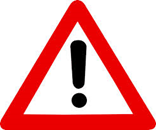 Tip: let goed op  de   deze tonen wat echt belangrijk is.         